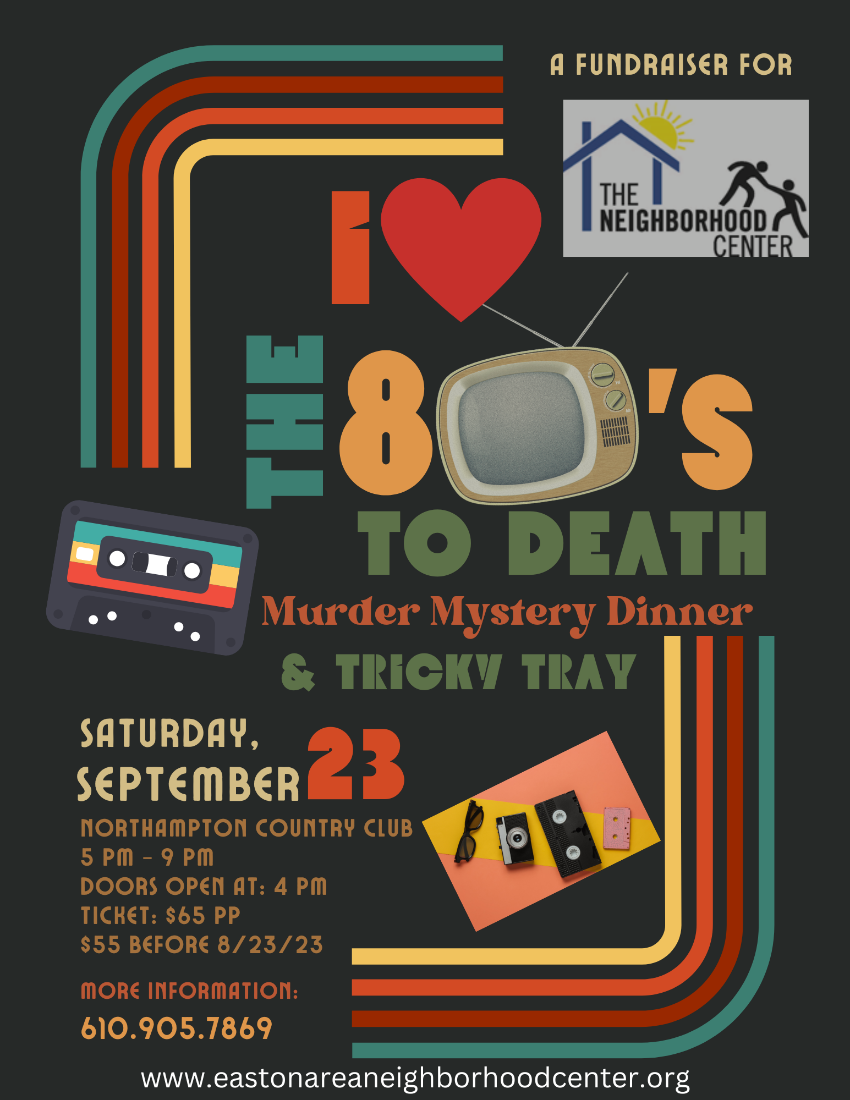 We are seeking donations for our A Night of Mystery Murder Mystery Dinner & Tricky Tray fundraiser. You can donate in one or more of the following ways.  We hope we can count on your support.Sponsor Name:												Contact Name:												Address:													Email:								Phone:							Cash Donation		Gift Basket Donation		Gift Certificate/Gift Card Donation			Donate items to be put in a Gift Basket Contact Debbie Albanese at d.albanese@cbheritage.com or 610-905-7869 to arrange pickup or return this form (with donation) to Debbie Albanese c/o The Neighborhood Center, 902 Philadelphia Road, Easton, PA 18042.  